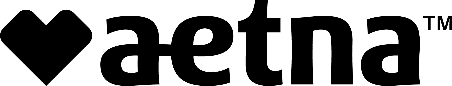 PLEASE RESPOND TO:Aetna Better Health® of Ohio RISEContact: MedicaidCredentialing@aetna.com,For questions please contact: Medicaidcredentialing@aetna.comAction requested - complete Ohio Department of Insurance Standardized Credentialing FormWe’re committed to the quality of health care services delivered to our members. We have a well-defined and structured facility credentialing process in place. Please note that Coventry Health Care and First Health are now part of Aetna. Please complete the Ohio Department of Insurance Standardized Credentialing Form Part B: Agency/Program/Organization Providers as required by Ohio Administrative Code 3901-1-58. Please return the completed cover sheet, Ohio Form B and supporting documentation.How to access the online credentialing formTo access the Ohio Department of Insurance Standardized Credentialing Form Part B :Visit the Ohio Department of Insurance website at http://www.insurance.ohio.gov/Pages/default.aspxScroll to Quick Links/ODI Forms/Providers/Standard Credentialing Form Part BPrint and complete the application, ensuring that all appropriate attachments are enclosed and legibleHospitals, nursing homes, home health care agencies and skilled nursing facilities:Do you have an Advance Directive policy?	Yes	NoIf you responded “No,” include a copy of the specific section of your policy/process, which addresses that you do not maintain Advance Directive policies. You do not have to include the complete policy.Product Regulation 50 W. Town St., 3rd Fl Suite 300Columbus, OH 43215(614) 644-2661Fax # (614) 728-5238www.insurance.ohio.govOhio Department of InsuranceJohn R. Kasich – Governor Mary Taylor – Lt. Governor/Director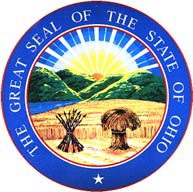 Standardized Credentialing FormPart B: Agency/Program/Organization ProvidersNote: Please submit this form directly to health plans and other entities that credential facility providers for participation in their networks. DO NOT send this form to the Ohio Department of Insurance; the Department does not use the form for any reporting purposes.Standard Authorization, Attestation and ReleaseI am the authorized agent of the Applicant named below and have the authority to execute this document on behalf of the Applicant. I understand that as part of the credentialing application process to participate as a Provider (hereinafter, referred to as "Participation") with	(insert name of Contracting Entity), all Applicants are required to provide sufficient and accurate information for the proper evaluation of all criteria used by the Contracting Entity for determining initial and ongoing eligibility for Participation. I acknowledge and understand that my cooperation in obtaining information in connection with this application and my consent to the release of information does not guarantee that the Contracting Entity will contract with the Applicant as a provider of services.Authorization of Investigation Concerning Application for Participation.The following individuals including, without limitation, the Contracting Entity, its representatives, employees, and/or designated agent(s); the Contracting Entity's affiliated entities and their representatives, employees, and/or designated agents; and the Contracting Entity's designated professional credentials verification organization (collectively referred to as "Agents"), are hereby authorized to investigate information, which includes both oral and written statements, records, and documents, concerning this application for Participation. The Applicant agrees to allow the Contracting Entity and/or its Agent(s) to inspect and copy all records and documents relating to such an investigation.Authorization of Third-Party Sources to Release Information Concerning Application for Participation.The Applicant hereby authorizes any third party, including, but not limited to, individuals, agencies, medical groups responsible for credentials verification, corporations, companies, employers, former employers, hospitals, health plans, health maintenance organizations, managed care organizations, law enforcement or licensing agencies, insurance companies, educational and other institutions, military services, medical credentialing and accreditation agencies, professional medical societies, the Federation of State Medical Boards, the National Practitioner Data Bank, and the Health Care Integrity and Protection Data Bank, to release to the Contracting Entity and/or its Agent(s), information, including otherwise privileged or confidential information, concerning the qualifications of this Applicant, its credentials, accreditations, quality assurance and utilization data, or any other information reasonably having a bearing on the Applicant’s qualifications for Participation with the Contracting Entity. This information shall also include the details of any action taken by a health care organization, Medicare and Medicaid, their administrators or their medical or other committees to revoke, deny, suspend, restrict, or condition the Applicant’s Participation, impose a corrective action plan or terminate any contract to which the Applicant was a party. The Applicant further authorizes its current and past insurance carrier(s) to release this Applicant’s history of claims that have been made and/or are currently pending against it. The Applicant specifically waives written notice from any entities and individuals who provide information based upon this Authorization, Attestation and Release.Release from Liability.The Applicant hereby releases from all liability and holds harmless any Contracting Entity, its Agent(s), and any other third party for their acts performed in good faith and without malice unless such acts are due to the gross negligence or willful misconduct of the Contracting Entity, its Agent(s), or other third party in connection with the gathering, release and exchange of, and reliance upon, information used in accordance with this Authorization, Attestation and Release. The Applicant further agrees not to sue any entity, any agent(s), or any other third party for their acts, defamation or any other claims based on statements made in good faith and without malice or misconduct in connection with the credentialing process. This release shall be in addition to, and in no way shall limit, any other applicable immunities provided by law for credentialing activities.In this Authorization, Attestation and Release, all references to the Contracting Entity, its Agent(s), and/or other third party include their respective employees, directors, officers, advisors, counsel, and agents. The Contracting Entity and its affiliates or agents retain the right to allow access to the application information for purposes of a credentialing audit to customers and/or their auditors to the extent required in connection with an audit of the credentialing processes and provided that the customer and/or their auditor executes an appropriate confidentiality agreement.The Applicant understands and agrees that this Authorization, Attestation and Release is irrevocable for any period during which the entity identified below is an Applicant or a Provider with the Contracting Entity. The Applicant agrees that it shall execute another form of consent if any law or regulation limits the application of this irrevocable authorization. The Applicant understands that its failure to promptly provide another form of consent may be grounds for termination or discipline by the Contracting Entity in accordance with the applicable bylaws, rules, and regulations, and requirements of the Contracting Entity, or grounds for its termination of Participation with the Contracting Entity.Signature (Do not stamp)	Name (print)Date	Title (Print)Name of Applicant (Print)Facility NameFacility Street Address (to be credentialed)City, State, Zip+4Facility Main Phone NumberFacility Main Fax NumberFacility Credentialing Contact NameFacility Contact Phone NumberFacility Contact Fax NumberFacility Contact Email (Required)You must include copies of the following documents, as applicable, with this completed application. Use this checklist as a guide:State LicenseLocal Business LicenseRegistrations or CertificationsDEA and/or CDS CertificateCLIA CertificateTerminal Distributor LicenseCurrent Certificate of General Liability InsuranceCurrent Certificate of Professional Liability InsuranceForm W-9Workers’ Compensation Certificate of CoverageAccreditation Letter and CertificateMedicare Certification LetterMedicaid Certification LetterIf the Provider is not accredited, please include the following information:If the Provider is not accredited, please include the following information:C.V. of Medical DirectorNAC.V. of Clinical DirectorNACredentialing PlanNAMost recent CMS or State Surveys, Correction Action Plans and Revisit ReportsNADocumented staff attendance at OSHA TrainingNADocumented compliance with OSHA record keeping rules regarding workplace injuries and illnessNAConfidentiality PlanNAProvider IdentificationProvider IdentificationProvider IdentificationProvider IdentificationProvider IdentificationProvider IdentificationProvider IdentificationProvider IdentificationProvider IdentificationProvider IdentificationProvider IdentificationLegal Name of Applicant:Legal Name of Applicant:Legal Name of Applicant:Legal Name of Applicant:Legal Name of Applicant:Legal Name of Applicant:Legal Name of Applicant:Federal Tax Identification Number:Federal Tax Identification Number:Federal Tax Identification Number:Federal Tax Identification Number:Doing Business As (DBA):Doing Business As (DBA):Doing Business As (DBA):Doing Business As (DBA):Doing Business As (DBA):Doing Business As (DBA):Doing Business As (DBA):Doing Business As (DBA):Doing Business As (DBA):Doing Business As (DBA):Doing Business As (DBA):Type of Provider:Type of Provider:Type of Provider:Type of Provider:Type of Provider:Type of Provider:Type of Provider:NPI:NPI:NPI:NPI:Primary Office Address:Primary Office Address:Primary Office Address:Primary Office Address:Primary Office Address:Primary Office Address:Primary Office Address:Primary Office Address:Primary Office Address:Primary Office Address:Primary Office Address:Mailing Address (if different from business address):Mailing Address (if different from business address):Mailing Address (if different from business address):Mailing Address (if different from business address):Mailing Address (if different from business address):City:City:City:City:State:Zip Code:Date and State of Incorporation or Registration:Date and State of Incorporation or Registration:Date and State of Incorporation or Registration:Date and State of Incorporation or Registration:Date and State of Incorporation or Registration:Date and State of Incorporation or Registration:Date and State of Incorporation or Registration:Date and State of Incorporation or Registration:Date and State of Incorporation or Registration:Date and State of Incorporation or Registration:Date and State of Incorporation or Registration:List all other states in which applicant is approved to conduct external reviews:List all other states in which applicant is approved to conduct external reviews:List all other states in which applicant is approved to conduct external reviews:List all other states in which applicant is approved to conduct external reviews:List all other states in which applicant is approved to conduct external reviews:List all other states in which applicant is approved to conduct external reviews:List all other states in which applicant is approved to conduct external reviews:List all other states in which applicant is approved to conduct external reviews:Length of time in business withthis legal name and Tax ID:Length of time in business withthis legal name and Tax ID:Length of time in business withthis legal name and Tax ID:Credentialing Contact Name:Credentialing Contact Name:Credentialing Contact Name:Credentialing Contact Name:Year Applicant Opened:Year Applicant Opened:Year Applicant Opened:Year Applicant Opened:Year Applicant Opened:Year Applicant Opened:Year Applicant Opened:Address (If different from above):Address (If different from above):Address (If different from above):Address (If different from above):Address (If different from above):Address (If different from above):Address (If different from above):Address (If different from above):Address (If different from above):Address (If different from above):Address (If different from above):Phone:Phone:Phone:Fax:Fax:Fax:Email:Email:Email:Email:Email:Applicant Owner/Parent Company:Applicant Owner/Parent Company:Applicant Owner/Parent Company:Applicant Owner/Parent Company:Applicant Owner/Parent Company:Applicant Owner/Parent Company:Applicant Owner/Parent Company:Applicant Owner/Parent Company:Applicant Owner/Parent Company:Applicant Owner/Parent Company:Applicant Owner/Parent Company:Type of Entity(Check one)CorporationJoint VenturePartnershipOther:Limited Liability CompanyLimited Liability CompanyLimited Liability CompanyLimited Liability CompanyLimited Liability CompanyList all memberships in professional organizations and trade associations:List all memberships in professional organizations and trade associations:List all memberships in professional organizations and trade associations:List all memberships in professional organizations and trade associations:List all memberships in professional organizations and trade associations:List all memberships in professional organizations and trade associations:List all memberships in professional organizations and trade associations:List all memberships in professional organizations and trade associations:List all memberships in professional organizations and trade associations:List all memberships in professional organizations and trade associations:List all memberships in professional organizations and trade associations:Medical DirectorMedical DirectorMedical DirectorMedical DirectorMedical DirectorMedical DirectorMedical DirectorMedical DirectorMedical DirectorMedical DirectorMedical DirectorName (Last, First, Middle):Name (Last, First, Middle):Name (Last, First, Middle):Name (Last, First, Middle):Name (Last, First, Middle):Name (Last, First, Middle):Name (Last, First, Middle):Name (Last, First, Middle):Name (Last, First, Middle):Name (Last, First, Middle):Name (Last, First, Middle):Degree:Degree:Degree:Degree:Specialty:Specialty:Specialty:Specialty:Specialty:Specialty:Specialty:Office Address:Office Address:Office Address:Office Address:Office Address:Office Address:Office Address:Office Address:Office Address:Office Address:Office Address:Phone:Phone:Fax:Fax:Fax:Fax:Fax:Email:Email:Email:Email:No Medical DirectorNo Medical DirectorNo Medical DirectorNo Medical DirectorNo Medical DirectorNo Medical DirectorNo Medical DirectorNo Medical DirectorNo Medical DirectorNo Medical DirectorNo Medical DirectorProvider Practice InformationProvider Practice InformationProvider Practice InformationProvider Practice InformationProvider Practice InformationProvider Practice InformationProvider Practice InformationProvider Practice InformationProvider Practice InformationProvider Practice InformationProvider Practice InformationProvider Practice InformationProvider Practice InformationProvider Practice InformationProvider Practice InformationProvider Practice InformationName:Name:Name:Name:Name:Name:Name:Name:Name:Name:Name:Name:Name:Name:Name:Name:Street Address/PO Box:Street Address/PO Box:Street Address/PO Box:Street Address/PO Box:Street Address/PO Box:Street Address/PO Box:Street Address/PO Box:Street Address/PO Box:Street Address/PO Box:Street Address/PO Box:Street Address/PO Box:Street Address/PO Box:Street Address/PO Box:Street Address/PO Box:Street Address/PO Box:Street Address/PO Box:City:City:City:City:City:City:City:State:State:State:State:State:State:State:Zip Code:Zip Code:Phone:Phone:Phone:Phone:Fax:Fax:Fax:Fax:Fax:Fax:Email:Email:Email:Email:Email:Email:Website:Website:Website:Website:Website:Website:Website:Website:Website:Website:Website:Website:Website:Website:Website:Website:Primary Contact Name and Title:Primary Contact Name and Title:Primary Contact Name and Title:Primary Contact Name and Title:Primary Contact Name and Title:Primary Contact Name and Title:Primary Contact Name and Title:Primary Contact Name and Title:Primary Contact Name and Title:Primary Contact Name and Title:Primary Contact Name and Title:Primary Contact Name and Title:Primary Contact Name and Title:Primary Contact Name and Title:Primary Contact Name and Title:Primary Contact Name and Title:Phone:Phone:Phone:Phone:Fax:Fax:Fax:Fax:Fax:Fax:Email:Email:Email:Email:Email:Email:Hours ofOperation:Monday:Tuesday:Tuesday:Tuesday:Tuesday:Wednesday:Wednesday:Thursday:Thursday:Thursday:Thursday:Friday:Saturday:Saturday:Sunday:Included in Provider Directory?Yes	NoIncluded in Provider Directory?Yes	NoIncluded in Provider Directory?Yes	NoList language and sign language interpreters/ contractors:List language and sign language interpreters/ contractors:List language and sign language interpreters/ contractors:List language and sign language interpreters/ contractors:List language and sign language interpreters/ contractors:List language and sign language interpreters/ contractors:List language and sign language interpreters/ contractors:List language and sign language interpreters/ contractors:List language and sign language interpreters/ contractors:List language and sign language interpreters/ contractors:Is teletype available?Yes	NoIs teletype available?Yes	NoIs teletype available?Yes	NoFederal Tax ID number:Federal Tax ID number:Federal Tax ID number:Federal Tax ID number:Federal Tax ID number:NPI:NPI:NPI:NPI:Administrator/ Site Manager:Administrator/ Site Manager:Administrator/ Site Manager:Administrator/ Site Manager:Administrator/ Site Manager:Administrator/ Site Manager:Administrator/ Site Manager:Service Areas (Counties):Service Areas (Counties):Service Areas (Counties):Service Areas (Counties):Service Areas (Counties):Service Areas (Counties):Service Areas (Counties):Service Areas (Counties):Service Areas (Counties):Service Areas (Counties):Service Areas (Counties):Service Areas (Counties):Service Areas (Counties):Service Areas (Counties):Service Areas (Counties):Service Areas (Counties):Handicapped Access:Yes	NoHandicapped Access:Yes	NoHandicapped Access:Yes	NoHandicapped Access:Yes	NoHandicapped Access:Yes	NoOn Bus Route:Yes	NoOn Bus Route:Yes	NoOn Bus Route:Yes	NoOn Bus Route:Yes	NoOn Bus Route:Yes	NoOn Bus Route:Yes	NoNumber of Beds:Number of Beds:Number of Beds:Number of Beds:Number of Beds:Additional Practice LocationAdditional Practice LocationAdditional Practice LocationAdditional Practice LocationAdditional Practice LocationAdditional Practice LocationAdditional Practice LocationAdditional Practice LocationAdditional Practice LocationAdditional Practice LocationAdditional Practice LocationAdditional Practice LocationAdditional Practice LocationAdditional Practice LocationAdditional Practice LocationAdditional Practice LocationName:Name:Name:Name:Name:Name:Name:Name:Name:Name:Name:Name:Name:Name:Name:Name:Street Address/PO Box:Street Address/PO Box:Street Address/PO Box:Street Address/PO Box:Street Address/PO Box:Street Address/PO Box:Street Address/PO Box:Street Address/PO Box:Street Address/PO Box:Street Address/PO Box:Street Address/PO Box:Street Address/PO Box:Street Address/PO Box:Street Address/PO Box:Street Address/PO Box:Street Address/PO Box:City:City:City:City:City:City:City:State:State:State:State:State:State:State:Zip Code:Zip Code:Phone:Phone:Phone:Phone:Fax:Fax:Fax:Fax:Fax:Fax:Email:Email:Email:Email:Email:Email:Website:Website:Website:Website:Website:Website:Website:Website:Website:Website:Website:Website:Website:Website:Website:Website:Primary Contact Name and Title:Primary Contact Name and Title:Primary Contact Name and Title:Primary Contact Name and Title:Primary Contact Name and Title:Primary Contact Name and Title:Primary Contact Name and Title:Primary Contact Name and Title:Primary Contact Name and Title:Primary Contact Name and Title:Primary Contact Name and Title:Primary Contact Name and Title:Primary Contact Name and Title:Primary Contact Name and Title:Primary Contact Name and Title:Primary Contact Name and Title:Phone:Phone:Phone:Phone:Fax:Fax:Fax:Fax:Fax:Fax:Email:Email:Email:Email:Email:Email:Hours ofOperation:Monday:Tuesday:Tuesday:Tuesday:Tuesday:Wednesday:Wednesday:Thursday:Thursday:Thursday:Thursday:Friday:Saturday:Saturday:Sunday:Included in Provider Directory?Yes	NoIncluded in Provider Directory?Yes	NoIncluded in Provider Directory?Yes	NoList language and sign language interpreters/ contractors:List language and sign language interpreters/ contractors:List language and sign language interpreters/ contractors:List language and sign language interpreters/ contractors:List language and sign language interpreters/ contractors:List language and sign language interpreters/ contractors:List language and sign language interpreters/ contractors:List language and sign language interpreters/ contractors:List language and sign language interpreters/ contractors:List language and sign language interpreters/ contractors:Is teletype available?Yes	NoIs teletype available?Yes	NoIs teletype available?Yes	NoFederal Tax ID number:Federal Tax ID number:Federal Tax ID number:Federal Tax ID number:Federal Tax ID number:NPI:NPI:NPI:NPI:Administrator/ Site Manager:Administrator/ Site Manager:Administrator/ Site Manager:Administrator/ Site Manager:Administrator/ Site Manager:Administrator/ Site Manager:Administrator/ Site Manager:Service Areas (Counties):Service Areas (Counties):Service Areas (Counties):Service Areas (Counties):Service Areas (Counties):Service Areas (Counties):Service Areas (Counties):Service Areas (Counties):Service Areas (Counties):Service Areas (Counties):Service Areas (Counties):Service Areas (Counties):Service Areas (Counties):Service Areas (Counties):Service Areas (Counties):Service Areas (Counties):Handicapped Access:Yes	NoHandicapped Access:Yes	NoHandicapped Access:Yes	NoHandicapped Access:Yes	NoHandicapped Access:Yes	NoOn Bus Route:Yes	NoOn Bus Route:Yes	NoOn Bus Route:Yes	NoOn Bus Route:Yes	NoOn Bus Route:Yes	NoOn Bus Route:Yes	NoNumber of Beds:Number of Beds:Number of Beds:Number of Beds:Number of Beds:Additional Practice LocationAdditional Practice LocationAdditional Practice LocationAdditional Practice LocationAdditional Practice LocationAdditional Practice LocationAdditional Practice LocationAdditional Practice LocationAdditional Practice LocationAdditional Practice LocationAdditional Practice LocationAdditional Practice LocationAdditional Practice LocationAdditional Practice LocationAdditional Practice LocationAdditional Practice LocationAdditional Practice LocationAdditional Practice LocationAdditional Practice LocationName:Name:Name:Name:Name:Name:Name:Name:Name:Name:Name:Name:Name:Name:Name:Name:Name:Name:Name:Street Address/PO Box:Street Address/PO Box:Street Address/PO Box:Street Address/PO Box:Street Address/PO Box:Street Address/PO Box:Street Address/PO Box:Street Address/PO Box:Street Address/PO Box:Street Address/PO Box:Street Address/PO Box:Street Address/PO Box:Street Address/PO Box:Street Address/PO Box:Street Address/PO Box:Street Address/PO Box:Street Address/PO Box:Street Address/PO Box:Street Address/PO Box:City:City:City:City:City:City:City:City:State:State:State:State:State:State:State:State:State:Zip Code:Zip Code:Phone:Phone:Phone:Phone:Fax:Fax:Fax:Fax:Fax:Fax:Fax:Email:Email:Email:Email:Email:Email:Email:Email:Website:Website:Website:Website:Website:Website:Website:Website:Website:Website:Website:Website:Website:Website:Website:Website:Website:Website:Website:Primary Contact Name and Title:Primary Contact Name and Title:Primary Contact Name and Title:Primary Contact Name and Title:Primary Contact Name and Title:Primary Contact Name and Title:Primary Contact Name and Title:Primary Contact Name and Title:Primary Contact Name and Title:Primary Contact Name and Title:Primary Contact Name and Title:Primary Contact Name and Title:Primary Contact Name and Title:Primary Contact Name and Title:Primary Contact Name and Title:Primary Contact Name and Title:Primary Contact Name and Title:Primary Contact Name and Title:Primary Contact Name and Title:Phone:Phone:Phone:Phone:Phone:Phone:Fax:Fax:Fax:Fax:Fax:Fax:Fax:Fax:Email:Email:Email:Email:Email:Hours of Operation:Monday:Tuesday:Tuesday:Tuesday:Tuesday:Tuesday:Wednesday:Wednesday:Thursday:Thursday:Thursday:Thursday:Friday:Friday:Friday:Saturday:Saturday:Sunday:Included in Provider Directory?Yes	NoIncluded in Provider Directory?Yes	NoIncluded in Provider Directory?Yes	NoList language and sign language interpreters/ contractors:List language and sign language interpreters/ contractors:List language and sign language interpreters/ contractors:List language and sign language interpreters/ contractors:List language and sign language interpreters/ contractors:List language and sign language interpreters/ contractors:List language and sign language interpreters/ contractors:List language and sign language interpreters/ contractors:List language and sign language interpreters/ contractors:List language and sign language interpreters/ contractors:List language and sign language interpreters/ contractors:List language and sign language interpreters/ contractors:List language and sign language interpreters/ contractors:Is teletype available?Yes	NoIs teletype available?Yes	NoIs teletype available?Yes	NoFederal Tax ID number:Federal Tax ID number:Federal Tax ID number:Federal Tax ID number:Federal Tax ID number:NPI:NPI:NPI:NPI:NPI:Administrator/ Site Manager:Administrator/ Site Manager:Administrator/ Site Manager:Administrator/ Site Manager:Administrator/ Site Manager:Administrator/ Site Manager:Administrator/ Site Manager:Administrator/ Site Manager:Administrator/ Site Manager:Service Areas (Counties):Service Areas (Counties):Service Areas (Counties):Service Areas (Counties):Service Areas (Counties):Service Areas (Counties):Service Areas (Counties):Service Areas (Counties):Service Areas (Counties):Service Areas (Counties):Service Areas (Counties):Service Areas (Counties):Service Areas (Counties):Service Areas (Counties):Service Areas (Counties):Service Areas (Counties):Service Areas (Counties):Service Areas (Counties):Service Areas (Counties):Handicapped Access:Yes	NoHandicapped Access:Yes	NoHandicapped Access:Yes	NoHandicapped Access:Yes	NoHandicapped Access:Yes	NoOn Bus Route:Yes	NoOn Bus Route:Yes	NoOn Bus Route:Yes	NoOn Bus Route:Yes	NoOn Bus Route:Yes	NoOn Bus Route:Yes	NoOn Bus Route:Yes	NoNumber of Beds:Number of Beds:Number of Beds:Number of Beds:Number of Beds:Number of Beds:Number of Beds:Billing InformationBilling InformationBilling InformationBilling InformationBilling InformationBilling InformationBilling InformationBilling InformationBilling InformationBilling InformationBilling InformationBilling InformationBilling InformationBilling InformationBilling InformationBilling InformationBilling InformationBilling InformationBilling InformationTo whom shall checks be made payable:To whom shall checks be made payable:To whom shall checks be made payable:To whom shall checks be made payable:To whom shall checks be made payable:To whom shall checks be made payable:To whom shall checks be made payable:To whom shall checks be made payable:To whom shall checks be made payable:To whom shall checks be made payable:To whom shall checks be made payable:To whom shall checks be made payable:To whom shall checks be made payable:To whom shall checks be made payable:To whom shall checks be made payable:To whom shall checks be made payable:To whom shall checks be made payable:To whom shall checks be made payable:To whom shall checks be made payable:Billing Address (Street/PO Box):Billing Address (Street/PO Box):Billing Address (Street/PO Box):Billing Address (Street/PO Box):Billing Address (Street/PO Box):Billing Address (Street/PO Box):Billing Address (Street/PO Box):Billing Address (Street/PO Box):Billing Address (Street/PO Box):Billing Address (Street/PO Box):Billing Address (Street/PO Box):Billing Address (Street/PO Box):Billing Address (Street/PO Box):Billing Address (Street/PO Box):Billing Address (Street/PO Box):Billing Address (Street/PO Box):Billing Address (Street/PO Box):Billing Address (Street/PO Box):Billing Address (Street/PO Box):City:City:City:City:City:City:City:City:State:State:State:State:State:State:State:State:State:Zip Code:Zip Code:Phone:Phone:Phone:Phone:Fax:Fax:Fax:Fax:Fax:Fax:Fax:Email:Email:Email:Email:Email:Email:Email:Email:Type of Claim Form Used:	CMS1500	UB04Type of Claim Form Used:	CMS1500	UB04Type of Claim Form Used:	CMS1500	UB04Type of Claim Form Used:	CMS1500	UB04Type of Claim Form Used:	CMS1500	UB04Type of Claim Form Used:	CMS1500	UB04Type of Claim Form Used:	CMS1500	UB04Type of Claim Form Used:	CMS1500	UB04UB92UB92OtherAccreditation StatusAccreditation StatusAccreditation StatusAccreditation StatusAccreditation StatusAccreditation StatusAccreditation StatusAccreditation StatusAccreditation StatusAccreditation StatusAccreditation StatusAccreditation StatusAccreditation StatusAccreditation StatusAccreditation StatusAccreditation StatusAccreditation StatusAccreditation StatusAccreditation StatusAccrediting Agency Name:Accrediting Agency Name:Accrediting Agency Name:Accrediting Agency Name:Accrediting Agency Name:Accrediting Agency Name:Accrediting Agency Name:Accrediting Agency Name:Accrediting Agency Name:Accrediting Agency Name:Accrediting Agency Name:Accrediting Agency Name:Accrediting Agency Name:Accrediting Agency Name:Accrediting Agency Name:Accrediting Agency Name:Accrediting Agency Name:Accrediting Agency Name:Accrediting Agency Name:Accreditation Status:Accreditation Status:Accreditation Status:Accreditation Status:Accreditation Status:Accreditation Status:Accreditation Status:Accreditation Status:Accreditation Status:Accreditation Date:Accreditation Date:Accreditation Date:Accreditation Date:Accreditation Date:Accreditation Date:Accreditation Date:Accreditation Date:Accreditation Date:Accreditation Date:Have you ever been denied accreditation by any accrediting body?Have you ever been denied accreditation by any accrediting body?Have you ever been denied accreditation by any accrediting body?Have you ever been denied accreditation by any accrediting body?Have you ever been denied accreditation by any accrediting body?Have you ever been denied accreditation by any accrediting body?Have you ever been denied accreditation by any accrediting body?Have you ever been denied accreditation by any accrediting body?YesYesNoIf yes, please provide details:If yes, please provide details:If yes, please provide details:If yes, please provide details:If yes, please provide details:If yes, please provide details:If yes, please provide details:If yes, please provide details:If yes, please provide details:If yes, please provide details:If yes, please provide details:If yes, please provide details:If yes, please provide details:If yes, please provide details:If yes, please provide details:If yes, please provide details:If yes, please provide details:If yes, please provide details:If yes, please provide details:Licensure and CertificationsLicensure and CertificationsLicensure and CertificationsLicensure and CertificationsLicensure and CertificationsLicensure and CertificationsLicensure and CertificationsLicensure and CertificationsLicensure and CertificationsLicensure and CertificationsLicensure and CertificationsLicensure and CertificationsLicensure and CertificationsLicensure and CertificationsLicensure and CertificationsLicensure and CertificationsLicensure and CertificationsLicensure and CertificationsLicensure and CertificationsMedicaid Provider Number and Status:Medicaid Provider Number and Status:Medicaid Provider Number and Status:Medicaid Provider Number and Status:Medicaid Provider Number and Status:Medicaid Provider Number and Status:Medicaid Provider Number and Status:Medicaid Provider Number and Status:Medicaid Provider Number and Status:Medicaid Provider Number and Status:Medicaid Provider Number and Status:Medicaid Provider Number and Status:Medicaid Provider Number and Status:Medicaid Provider Number and Status:Medicare Provider Number and Status:Medicare Provider Number and Status:Medicare Provider Number and Status:Medicare Provider Number and Status:Medicare Provider Number and Status:License Number and Status:License Number and Status:NANANANANANANACLIA Number:CLIA Number:CLIA Number:CLIA Number:CLIA Number:CLIA Number:NANANANAScope of ServicesScope of ServicesScope of ServicesScope of ServicesScope of ServicesScope of ServicesScope of ServicesList all services offered (attach separate page if necessary):List all services offered (attach separate page if necessary):List all services offered (attach separate page if necessary):List all services offered (attach separate page if necessary):List all services offered (attach separate page if necessary):List all services offered (attach separate page if necessary):List all services offered (attach separate page if necessary):Does the Provider have a toll free number? YesDoes the Provider have a toll free number? YesNoIf Yes, please provide number:If Yes, please provide number:If Yes, please provide number:If Yes, please provide number:If Yes, please provide number:If Yes, please provide number:If Yes, please provide number:Is the Provider staffed 24 hours a day? YesIs the Provider staffed 24 hours a day? YesNoIs the Provider part of a national network of providers? YesNoIs the Provider part of a national network of providers? YesNoIs the Provider part of a national network of providers? YesNoIs the Provider part of a national network of providers? YesNoIf Yes, please describe:If Yes, please describe:If Yes, please describe:If Yes, please describe:If Yes, please describe:If Yes, please describe:If Yes, please describe:Does the Provider accept Worker’s Compensation patients?Yes	NoDoes the Provider accept Worker’s Compensation patients?Yes	NoDoes the Provider accept Worker’s Compensation patients?Yes	NoDoes the Provider accept Worker’s Compensation patients?Yes	NoDoes the Provider accept Worker’s Compensation patients?Yes	NoWhat is the accepted age range of the Provider’spatients?What is the accepted age range of the Provider’spatients?Does the Provider subcontract with other Providers? Yes	NoDoes the Provider subcontract with other Providers? Yes	NoDoes the Provider subcontract with other Providers? Yes	NoDoes the Provider subcontract with other Providers? Yes	NoDoes the Provider subcontract with other Providers? Yes	NoDoes the Provider subcontract with other Providers? Yes	NoDoes the Provider subcontract with other Providers? Yes	NoIf Yes, please provide names, addresses, description of services provided, and a copy of each contract:If Yes, please provide names, addresses, description of services provided, and a copy of each contract:If Yes, please provide names, addresses, description of services provided, and a copy of each contract:If Yes, please provide names, addresses, description of services provided, and a copy of each contract:If Yes, please provide names, addresses, description of services provided, and a copy of each contract:If Yes, please provide names, addresses, description of services provided, and a copy of each contract:If Yes, please provide names, addresses, description of services provided, and a copy of each contract:Liability InsuranceLiability InsuranceLiability InsuranceLiability InsuranceLiability InsuranceLiability InsuranceLiability InsuranceGeneral Liability Coverage (Attach certificate showing current coverage amounts and effective dates)General Liability Coverage (Attach certificate showing current coverage amounts and effective dates)General Liability Coverage (Attach certificate showing current coverage amounts and effective dates)General Liability Coverage (Attach certificate showing current coverage amounts and effective dates)General Liability Coverage (Attach certificate showing current coverage amounts and effective dates)General Liability Coverage (Attach certificate showing current coverage amounts and effective dates)General Liability Coverage (Attach certificate showing current coverage amounts and effective dates)Name of Carrier:Name of Carrier:Name of Carrier:Name of Carrier:Policy Number:Policy Number:Policy Number:Street Address/PO Box:Street Address/PO Box:Street Address/PO Box:Street Address/PO Box:Street Address/PO Box:Street Address/PO Box:Street Address/PO Box:City:State:State:State:State:State:Zip Code:Coverage Type:	Occurrence BasedCoverage Type:	Occurrence BasedClaims BasedEffective Date:Effective Date:Effective Date:Effective Date:Expiration Date:Expiration Date:Expiration Date:Per Incident:$Per Incident:$Per Incident:$Per Incident:$Aggregate:$Aggregate:$Aggregate:$Professional Liability (Malpractice) CoverageProfessional Liability (Malpractice) CoverageProfessional Liability (Malpractice) CoverageProfessional Liability (Malpractice) CoverageProfessional Liability (Malpractice) CoverageProfessional Liability (Malpractice) CoverageProfessional Liability (Malpractice) CoverageName of Carrier:Name of Carrier:Name of Carrier:Name of Carrier:Policy Number:Policy Number:Policy Number:Street Address/ PO Box:Street Address/ PO Box:Street Address/ PO Box:Street Address/ PO Box:Street Address/ PO Box:Street Address/ PO Box:Street Address/ PO Box:City:State:State:State:State:State:Zip Code:Coverage Type:	Occurrence BasedCoverage Type:	Occurrence BasedClaims BasedEffective Date:Effective Date:Effective Date:Effective Date:Expiration Date:Expiration Date:Expiration Date:Per Incident:$Per Incident:$Per Incident:$Per Incident:$Aggregate:$Aggregate:$Aggregate:$StaffingStaffingStaffingStaffingStaffingStaffingStaffingProvide a list of the types, numbers of professional disciplines, licensures and/or certifications represented on the staff. Provide a list of any special certifications, accreditations, or licensures held by the professional staff of your organization.Provide a list of the types, numbers of professional disciplines, licensures and/or certifications represented on the staff. Provide a list of any special certifications, accreditations, or licensures held by the professional staff of your organization.Provide a list of the types, numbers of professional disciplines, licensures and/or certifications represented on the staff. Provide a list of any special certifications, accreditations, or licensures held by the professional staff of your organization.Provide a list of the types, numbers of professional disciplines, licensures and/or certifications represented on the staff. Provide a list of any special certifications, accreditations, or licensures held by the professional staff of your organization.Provide a list of the types, numbers of professional disciplines, licensures and/or certifications represented on the staff. Provide a list of any special certifications, accreditations, or licensures held by the professional staff of your organization.Provide a list of the types, numbers of professional disciplines, licensures and/or certifications represented on the staff. Provide a list of any special certifications, accreditations, or licensures held by the professional staff of your organization.Provide a list of the types, numbers of professional disciplines, licensures and/or certifications represented on the staff. Provide a list of any special certifications, accreditations, or licensures held by the professional staff of your organization.Electronic CapabilitiesElectronic CapabilitiesWhat are the Provider’s current electronic capabilities?What are the Provider’s current electronic capabilities?What billing and documentation software is the Provider currently using?What version is the software?Does the Provider use this to perform eligibility verification?Yes	NoSent in groups (Batch)?	Or one at a time (Real Time)?Does the Provider use this to perform electronic claim submissions? Yes	NoSent in groups (Batch)?	Or one at a time (Real Time)?Does the Provider use Electronic Medical Records (EMR)?Yes	NoWhat is the name of the EMR software?What version is the EMR?Is the EMR software compatible with your billing and documentation software?Yes	NoDisclosure QuestionsDisclosure QuestionsPlease answer the following questions by checking the appropriate box. If the answer to any question is yes, please provide a complete description of the facts on a separate attached sheet.Have criminal proceedings ever been initiated against the Provider or its authorized representatives?	Yes	NoHas the Provider ever been the subject of an investigation or ever been terminated, suspended, sanctioned or	Yes	No otherwise restricted from participating in any private or public program including, but not limited to,Medicare, Medicaid and military or Department of Health programs?Has the Provider’s professional liability coverage ever been restricted, limited, denied, not renewed, or special	Yes	No rated for any reasons other than the carrier’s termination of operations in your State?Has the Provider ever been notified that information pertaining to anyone in the Provider’s staff has been	Yes	No reported to the National Practitioner Data Bank, Healthcare Integrity and Protection Data Bank orprofessional state licensing boards or registries?In the last five years, have there been any professional liability suits, or are there currently any pending or	Yes	No threatened suits against the Provider, or have any judgments been made or settlements paid on its behalf?Is there currently any pending or threatened licensing or disciplinary action against the Provider?	Yes	NoPlease answer the following questions by checking the appropriate box. If the answer to any question is yes, please provide a complete description of the facts on a separate attached sheet.Have criminal proceedings ever been initiated against the Provider or its authorized representatives?	Yes	NoHas the Provider ever been the subject of an investigation or ever been terminated, suspended, sanctioned or	Yes	No otherwise restricted from participating in any private or public program including, but not limited to,Medicare, Medicaid and military or Department of Health programs?Has the Provider’s professional liability coverage ever been restricted, limited, denied, not renewed, or special	Yes	No rated for any reasons other than the carrier’s termination of operations in your State?Has the Provider ever been notified that information pertaining to anyone in the Provider’s staff has been	Yes	No reported to the National Practitioner Data Bank, Healthcare Integrity and Protection Data Bank orprofessional state licensing boards or registries?In the last five years, have there been any professional liability suits, or are there currently any pending or	Yes	No threatened suits against the Provider, or have any judgments been made or settlements paid on its behalf?Is there currently any pending or threatened licensing or disciplinary action against the Provider?	Yes	NoReferencesReferencesPlease provide at least three references from Healthcare Providers, Organizations, or Managed Care Organizations that the Provider currently services.Please provide at least three references from Healthcare Providers, Organizations, or Managed Care Organizations that the Provider currently services.Name:Company:Address:Phone:Name:Company:Address:Phone:Name:Company:Address:Phone: